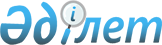 Қазақстан Республикасының Әдiлет министрлiгiнде N 1748 тiркелген Қазақстан Республикасы Ұлттық Банкi Басқармасының "Қазақстан Республикасы Ұлттық Банкiнiң қысқа мерзiмдi ноттарын шығару, орналастыру, айналысқа шығару
және өтеу ережесiн бекiту туралы" 2001 жылғы 20 желтоқсандағы N 554
қаулысына өзгерiстер мен толықтырулар енгiзу туралы
					
			Күшін жойған
			
			
		
					Қазақстан Республикасының Ұлттық Банкі Басқармасының 2003 жылғы 10 сәуірдегі N 109 қаулысы. Қазақстан Республикасы Әділет министрлігінде 2003 жылғы 16 мамырда тіркелді. Тіркеу N 2277. Қаулының күші жойылды - ҚР Ұлттық Банкі Басқармасының 2005 жылғы 15 қыркүйектегі N 108 қаулысымен.



      


Ескерту: Қаулының күші жойылды - ҚР Ұлттық Банкі Басқармасының 2005 жылғы 15 қыркүйектегі N 108


 
 қаулысымен 
.



___________________________________

      Қазақстан Республикасы Ұлттық Банкiнiң қысқа мерзiмдi ноттарын шығаруды, орналастыруды, айналысқа шығаруды және өтеудi реттейтiн нормативтiк құқықтық актiлердi жетiлдiру мақсатында Қазақстан Республикасы Ұлттық Банкiнiң Басқармасы қаулы етеді:




      1. Қазақстан Республикасы Ұлттық Банкi Басқармасының "Қазақстан Республикасы Ұлттық Банкiнiң қысқа мерзiмдi ноттарын шығару, орналастыру, айналысқа шығару және өтеу ережесiн бекiту туралы" 2001 жылғы 20 желтоқсандағы N 554 
 қаулысына 
 (Қазақстан Республикасының Нормативтiк құқықтық актiлердi мемлекеттiк тiркеу тiзiлiмiнде N 1748 тiркелген, Қазақстан Республикасы Ұлттық Банкiнiң "Қазақстан Ұлттық Банкiнiң Хабаршысы" және "Вестник Национального Банка Казахстана" басылымдарында 2002 жылғы 28 қаңтар-10 ақпандағы N 3 (226) жарияланған) мынадай өзгерiстер мен толықтырулар енгiзiлсiн:



      көрсетiлген қаулымен бекiтiлген Қазақстан Республикасы Ұлттық Банкiнiң қысқа мерзiмдi ноттарын шығару, орналастыру, айналысқа шығару және өтеу ережесiнiң:




      5-тармағы мынадай редакцияда жазылсын:



      "5 Аукцион - ең жоғары дисконттелген бағадан бастап және аукционның жарияланған талаптары шегінде кесiмдi бағамен аяқталатын (бағалардың көптiгiн қанағаттандыратын) Бастапқы агенттiң өтiнiмдерiнде көрсетiлген дисконттелген баға бойынша тиiстi эмиссияның қысқа мерзiмдi ноттарын орналастыру.";




      6-тармағы мынадай редакцияда жазылсын:



      "6. Қосымша орналастыру - тиістi эмиссияның қысқа мерзiмдi ноттарының қосымша көлемiн аукционда қалыптасқан орташа алғандағы дисконттелген баға бойынша орналастыру.";




      7-тармақтағы бiрiншi сөйлем мынадай редакцияда жазылсын:



      "7. Қысқа мерзiмдi нот эмиссиялық мемлекеттiк дисконттелген құжаттамасыз бағалы қағаз болып табылады."




      10-тармақ мынадай редакцияда жазылсын:



      "10. Қысқа мерзiмдi ноттарды шығару, орналастыру шарттарын және айналыс мерзiмiн Ұлттық Банк ақша-кредит саясаты мақсаттарына сәйкес белгiлейдi.";




      15-тармақтың:



      бiрiншi абзацындағы "мынадай әдiстермен" деген сөздер "былайша" деген сөзбен ауыстырылсын;



      1) және 2) тармақтардағы "әдiсiмен" деген сөз "арқылы" деген сөзбен ауыстырылсын;



      3) тармақшадағы "әдiсiмен" деген сөз алынып тасталсын;



      мынадай мазмұндағы 16-1 тармақпен толықтырылсын:




      "16-1. Ұлттық Банк ақша-кредит саясаты мiндеттерiн орындауға көлемi мардымсыз және бағалар талабы қанағаттанғысыз болған жағдайда қысқа мерзiмдi ноттар орналастырылмады деп жариялауға құқылы. Орналастырылмағаны жөнiндегi хабарлама Төрағаның уәкiлеттi бөлiмшеге жетекшiлiк ететiн орынбасарының өкiмiмен бекiтiледi.";




      19-тармақтағы "364" деген сандар "365" деген сандармен ауыстырылсын;




      37-тармақтағы "Қосымша орналастыру әдiсi бойынша" деген сөздер "Қосымша орналастырған кезде" деген сөздермен ауыстырылсын;




      39-тармақтағы "Аукцион және қосымша орналастыру әдiстерiн" деген сөздер "Аукционды және қосымша орналастыруды" деген сөздермен ауыстырылсын;




      41-тармақтағы "әдiсiмен" деген сөз "өткiзу арқылы" деген сөзбен ауыстырылсын;



      42-тармақтағы және бұдан ары бүкiл мәтiн бойынша "депо" тапсырмасы", "депо" тапсырмасын", "депо" тапсырмаларының" деген сөздер "бұйрық", "бұйрықты", "бұйрықтардың" деген сөздермен ауыстырылсын;




      44-тармақтағы "тапсырмалардың тек сәйкес келген тармақтары" деген сөздер "бұйрықтардың тек сәйкес келген тармақтары" деген сөздермен ауыстырылсын;



      46-тармақтағы "тапсырманы" деген сөз "бұйрықты" деген сөзбен ауыстырылсын;



      51-тармақтағы "аукционда" деген сөз алынып тасталсын;




      52-тармақ мынадай редакцияда жазылсын:



      "52. Өтелуге жататын қысқа мерзiмдi ноттардың айналысы өтеу күнiне дейiн немесе мерзiмiнен бұрын өтеу күнiне дейiн бiр жұмыс күнi бұрын аяқталады.";




      54-тармақтағы "өтеу" деген сөзден кейiн "немесе мерзiмiнен бұрын өтеу" деген сөздермен толықтырылсын;




      мынадай мазмұндағы 71-тармақпен толықтырылсын:



      "71. Орталық депозитарий мен Ұлттық Банктiң, сондай-ақ Бастапқы агенттердiң бұйрықтарды орындау және ақша аудару жөнiндегі өзара қарым-қатынастары тиiстi шарттармен реттеледi.";




      1-қосымшаның:



      2.1.4 тармағы мынадай редакцияда жазылсын:



      "2.1.4. Қысқа мерзiмдi ноттар Ережеге сәйкес өтелсiн.";



      2.2.2. тармақтағы "аукционда қанағаттандырылған қысқа мерзiмді ноттар өтiнiмдерiнiң" деген сөздер "сатып алынған қысқа мерзiмді ноттардың" деген сөздермен ауыстырылсын;



      2.3. тармақтағы "аукциондарына" деген сөз "орналастыруға" деген сөзбен ауыстырылсын;



      2.4.5. тармақтағы "аукционға" деген сөз "орналастыруға" деген сөзбен ауыстырылсын;



      2.4.6. тармақ мынадай редакцияда жазылсын.



      "2.4.6. Ережеге сәйкес сатып алынған қысқа мерзiмдi ноттардың ақысын төлеуге тиiстi ақы төлеу күнi сағат 17.00-ден кешiктiрмей ақшаның түсуiн қамтамасыз етсiн. Сатып алынған қысқа мерзiмдi ноттардың ақысын төлеуге ақша сағат 17.00-ден кейiн түскен жағдайда ақша түсуiнiң кешiгуi ақша бiр күнге кешiктiріліп түстi деп қаралады;";



      3.2. тармақтағы "аукционда" деген сөз алынып тасталсын;




      2-қосымша осы қаулының Қосымшасына сай редакцияда жазылсын;



      3-қосымшада:



      қосымшаның атауындағы "жиынтық ведомосi" деген сөздердiң алдына "аукционның" деген сөзбен толықтырылсын, "мерзiмi" деген сөз "күнi" деген сөзбен ауыстырылсын;




      4-қосымшада:



      кестенiң екiншi бағанының бірiнші жолындағы "тiркеу коды" деген сөздер "депо" шоты" деген сөздермен ауыстырылсын;




      5-қосымшада:



      қосымша атауының "жиынтық ведомосi" деген сөздердiң алдына "қосымша орналастырудың" деген сөздермен толықтырылсын, "мерзiмi" деген сөз "күнi" деген сөзбен ауыстырылсын.




      2. Монетарлық операциялар департаментi (Әлжанов Б.А.):



      1) Заң департаментiмен (Шәрiпов С.Б.) бiрге осы қаулыны Қазақстан Республикасының Әдiлет министрлiгiнде мемлекеттiк тiркеу шараларын қолға алсын;



      2) Қазақстан Республикасының Әдiлет министрлiгiнде мемлекеттiк тiркелген күннен бастап он күндiк мерзiмде осы қаулыны Қазақстан Республикасы Ұлттық Банкiнiң филиалдарына және Қазақстан Республикасының екiншi деңгейдегi банктерiне жiберсiн.




      3. Осы қаулының орындалуын бақылау Қазақстан Республикасының Ұлттық Банкi Төрағасының орынбасары Г.З.Айманбетоваға жүктелсiн.




      4. Осы қаулы Қазақстан Республикасының Әдiлет министрлiгiнде мемлекеттiк тiркеуден өткен күннен бастап он төрт күн өткеннен кейiн күшiне енедi.

      

Ұлттық Банк




      Төрағасы


Қазақстан Республикасының Ұлттық Банкi  



Басқармасының 2003 жылғы 10 сәуiрдегi  



N 109 "Қазақстан Республикасы Ұлттық   



Банкiнiң қысқа мерзiмдi ноттарын шығару, 



орналастыру, айналысқа шығару және өтеу 



ережесiн бекiту туралы" 2001 жылғы   



20 желтоқсандағы N 554 қаулысына   



өзгерiстер мен толықтырулар енгiзу  



туралы" қаулысына қосымша       




Қазақстан Республикасының Ұлттық Банкi  



Басқармасының 2001 жылғы 20 желтоқсандағы 



N 554 қаулысымен бекiтiлген Қазақстан  



Республикасы Ұлттық Банкiнiң қысқа   



мерзiмдi ноттарын шығару, орналастыру, 



айналысқа шығару және өтеу ережесiне  



N 2 қосымша              

___________________



 жiберiлген номерi



"___"__________ 200__ ж.

200 __ жылғы "__" ________ N ___ шығарылым бойынша ___________



(орналастыру түрi (аукцион, қосымша орналастыру) көрсетiледi)



Қазақстан Республикасы Ұлттық Банкiнiң қысқа мерзiмдi




ноттарын сатып алуға




Өтінім


Бастапқы агент ретiнде әрекет ететiн бағалы қағаздар рыногының кәсiби қатысушысы N _____________________________________________



                         (ресми атауы және оның "депо" шоты)



Қазақстан Республикасының Ұлттық Банкiнде ашылған корреспонденттiк шот N _____________________, БИК __________________________ күн айналыс мерзiмiмен және __________________ күн өтеу мерзiмiмен



Қазақстан Республикасы Ұлттық Банкiнiң қысқа мерзiмдi ноттарын мынадай баға талаптарымен сатып алуға әзiрлiгiн бiлдiредi:

------------------------------------------------------------------



Тармақ.!Қысқа !Бастапқы!Бiр    !Номиналдық !Бiр ноттың !Дисконт.



тың но.!мер   !агенттiң!ноттың !құн бойынша!дисконттел.!телген



мерi N !зiмдi !"депо"  !номи.  !сатып алу  !ген бағасы !баға 



       !нот.  !шоты    !налдық !көлемi     !           !бойынша



       !тардың!        !құны   !           !           !сатып алу



       !саны  !        !       !           !           !көлемi



       !(дана)!        !(теңге)!  (теңге)  !  (теңге)  !(теңге)



------------------------------------------------------------------

                       бәсекелес ұсыныстар

Жиынтығы:

                     бәсекелес емес ұсыныстар

Жиынтығы:



------------------------------------------------------------------

      Басшы:          _________________ аты-жөні

      Бас бухгалтер:  _________________ аты-жөні

					© 2012. Қазақстан Республикасы Әділет министрлігінің «Қазақстан Республикасының Заңнама және құқықтық ақпарат институты» ШЖҚ РМК
				